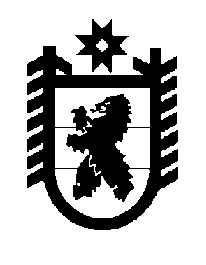 Российская Федерация Республика Карелия    ПРАВИТЕЛЬСТВО РЕСПУБЛИКИ КАРЕЛИЯРАСПОРЯЖЕНИЕот  22 декабря 2015 года № 810р-Пг. Петрозаводск Рассмотрев предложение Государственного комитета Республики Карелия по управлению государственным имуществом и организации закупок, учитывая решение Совета Кондопожского муниципального района от 22 мая 2014 года № 4 «О приемке имущества в муниципальную собственность Кондопожского муниципального района из государственной собственности Республики Карелия», в соответствии с Законом Республики Карелия от 2 октября  1995 года № 78-ЗРК «О порядке передачи объектов государственной собственности Республики Карелия в муниципальную собственность» передать в муниципальную собственность Кондопожского муниципального района от Министерства здравоохранения и социального развития Республики Карелия государственное имущество согласно приложению к настоящему распоряжению.            ГлаваРеспублики  Карелия                                                              А.П. ХудилайненПЕРЕЧЕНЬгосударственного имущества  Республики Карелия,передаваемого в муниципальную собственностьКондопожского муниципального района_____________Приложение к распоряжению Правительства Республики Карелия от  22 декабря 2015 года № 810р-П№п/пНаименование  имуществаКоличество,штукОбщая стоимость, рублей1.Пандус раздвижной телескопи-ческий, модель  ROS-PR-1 (1,5-   3,7 м, Россия)479984,002.Сиденье для ванны с поручнем, модель CF07-530022600,003.Ступень для ванной комнаты, модель FS 568S32940,004.Ступеньки с поручнем для ванной комнаты, модель FS 56936900,005.Подъемное приспособление с фиксатором, модель CF08-810033900,00Итого96324,00